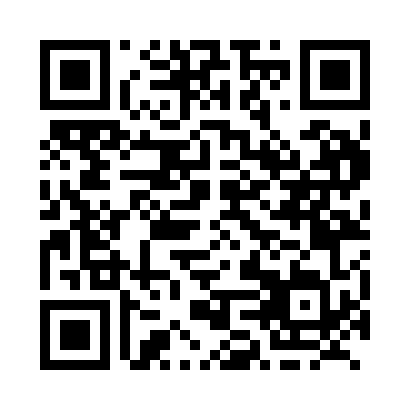 Prayer times for Decoigne, Alberta, CanadaWed 1 May 2024 - Fri 31 May 2024High Latitude Method: Angle Based RulePrayer Calculation Method: Islamic Society of North AmericaAsar Calculation Method: HanafiPrayer times provided by https://www.salahtimes.comDateDayFajrSunriseDhuhrAsrMaghribIsha1Wed4:156:191:517:009:2311:272Thu4:126:171:507:019:2411:303Fri4:096:151:507:029:2611:334Sat4:066:141:507:039:2811:375Sun4:026:121:507:049:2911:406Mon4:006:101:507:059:3111:417Tue3:596:081:507:069:3311:428Wed3:586:061:507:079:3511:429Thu3:576:041:507:089:3611:4310Fri3:576:031:507:099:3811:4411Sat3:566:011:507:109:4011:4512Sun3:555:591:507:119:4111:4613Mon3:545:581:507:129:4311:4714Tue3:535:561:507:139:4411:4715Wed3:525:551:507:149:4611:4816Thu3:525:531:507:159:4811:4917Fri3:515:521:507:169:4911:5018Sat3:505:501:507:169:5111:5119Sun3:505:491:507:179:5211:5120Mon3:495:471:507:189:5411:5221Tue3:485:461:507:199:5511:5322Wed3:485:451:507:209:5711:5423Thu3:475:431:507:219:5811:5424Fri3:465:421:507:229:5911:5525Sat3:465:411:517:2210:0111:5626Sun3:455:401:517:2310:0211:5727Mon3:455:391:517:2410:0311:5728Tue3:445:381:517:2510:0511:5829Wed3:445:371:517:2510:0611:5930Thu3:445:361:517:2610:0711:5931Fri3:435:351:517:2710:0812:00